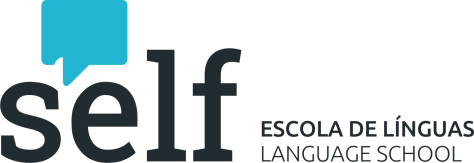 FICHA DE PRÉ-INSCRIÇÃO Nome _______________________________________________________________________________Data de Nascimento __/__/____   BI / CC n.º _______________   Contribuinte nº___________________Morada ______________________________________________________________________________Localidade ___________________________   Concelho de _____________________________________Distrito de ___________________________   Cod. Postal ________- _________   __________________Telefone____________   Telemóvel____________   e-mail________________________________________Profissão _________________________   Empresa ___________________________________________Curso Anual	     Curso Intensivo	  Lições IndividuaisIdioma___________________________   Nível________________			Preparação para exame específico		Exame____________________________________________ 					FICHA DE PRÉ-INSCRIÇÃO Nome _______________________________________________________________________________Data de Nascimento __/__/____   BI / CC n.º _______________   Contribuinte nº___________________Morada ______________________________________________________________________________Localidade ___________________________   Concelho de _____________________________________Distrito de ___________________________   Cod. Postal ________- _________   __________________Telefone____________   Telemóvel____________   e-mail________________________________________Profissão _________________________   Empresa ___________________________________________Curso Anual	     Curso Intensivo	  Lições IndividuaisIdioma___________________________   Nível________________			Preparação para exame específico		Exame____________________________________________REGISTO Nº ___________ENTRADA __ / __ / ______Os serviços administrativos:REGISTO Nº ___________ENTRADA __ / __ / ______Os serviços administrativos: